REGULAMIN SZKOLNEGO KONKURSU BIBLIOTECZNEGO„Najładniejsza zakładka do książki”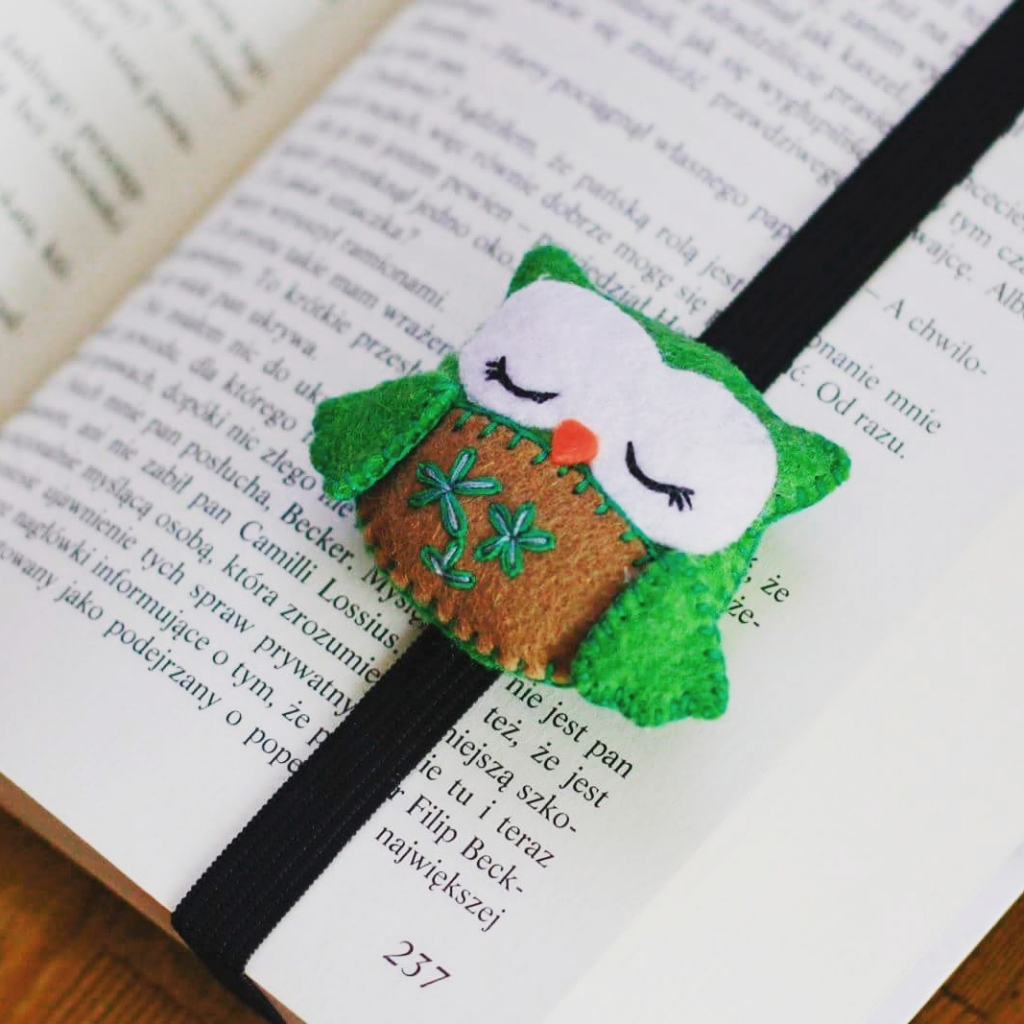 ORGANIZATOR KONKURSUBiblioteka Szkoły Podstawowej nr 4 im. M. Skłodowskiej – Curie w Skierniewicach.CELE KONKURSU:• promocja czytelnictwa,• rozwijanie zdolności plastycznych,• rozwijanie wyobraźni i wrażliwości estetycznej,• rozbudzanie świadomości poszanowania książek,• współpraca biblioteki z wychowawcami klas.UCZESTNICY KONKURSUUczniowie klas II i III szkoły podstawowej.ZADANIE UCZESTNIKÓW KONKURSUZadaniem jest wykonanie niepowtarzalnej zakładki do książki.Prace mogą być wykonane w dowolnym formacie i dowolną techniką z wykorzystaniem wszelkich środków artystycznych: pisaki, ołówek, farby, kredki, pastele, tusz czarny i kolorowy, komputer itp. Do pracy należy dołączyć informację o twórcy: imię i nazwisko autora oraz klasę.Jeden autor może przedstawić od 1 do 3 prac.Zakładki nie będą zwracane uczestnikom konkursu. Zostaną przekazane uczniom klas pierwszych.KRYTERIA OCENY PRAC - estetyka wykonania, - samodzielność i staranność wykonania,- kreatywność. TERMINYPrace konkursowe należy dostarczać do biblioteki szkolnej do 31 stycznia 2019 roku. NAGRODYNagrodzone zostaną trzy najlepsze prace. ZGODA RODZICÓWWraz z pracą należy dostarczyć zgodę rodziców o treści:Wyrażam zgodę na przetwarzanie danych osobowych oraz wizerunku mojego syna/córki ….………………………………………………… (imię i nazwisko) w celach konkursowych.Podpis rodzica/opiekuna prawnegoKOORDYNATOR KONKURSU: Grażyna Klemba  